2014年安徽省公务员考试《行测》真题试卷及参考答案一、常识判断　　1.下列关于铅的说法错误的是（  ）　　A.铅笔芯的主要成分是铅B.香烟中是含铅的C.铅在人体内日积月累,不会分解D.汽油中添加铅元素可以起到防爆的作用　　解析A。铅笔芯主要成分是是石墨.铅笔的笔芯是用石墨和粘土按一定比例混合制成的。铅笔上标注的“H”即英文"Hard"（硬）的词头，代表粘土，用以表示铅笔芯的硬度。"H"前面的数字越大（如6H），铅笔芯就越硬，也即笔芯中与石墨混合的粘土比例越大，写出的字越不明显，常用来复写。铅笔上标注的“B”是英文“Black”（黑）的词头，代表石墨，用以表示铅笔芯质软的情况和写字的明显程度。以“6B”为最软，字迹最黑，常用以绘画，普通铅笔标号一般为“HB”。考试时用来涂答题卡的铅笔标号一般为“2B”。因此正确答案为A选项。　　2.关于四大文明古国及其数学成就，下列对应错误的是（　）　　A.古埃及:”0”的发现B.古印度:阿拉伯数字C.古巴比伦:六十进位制D.古中国:勾股定理　　正确答案是A　　解析A。六十进制是以60为基数的进位制，源于公元前3世纪的古闪族，后传至巴比伦，流传至今仍用作纪录时间、角度和地理坐标。A选项中的“0”并不是古埃及的发现，而应是古印度的。因此正确答案为A选项。　　3.下列关于火山的表述错误的是（　）　　A.喷出的物质有气态，液态和固态三种B.可分为死火山，活火山和休眠火山C.五大连池的形成与火山喷发有关D.页岩是最常见的岩浆岩          正确答案是D，　　解析D。D选项中的并不是岩浆岩，而是花岗岩与玄武岩。岩浆岩：花岗岩、玄武岩；沉积岩：砾岩、砂岩、页岩、石灰岩 ；变质岩：大理岩。因此正确答案为D选项。　　4.关于天体及其运行，下列表述错误的是（ ）　　A.天球是为了确定天体位置和运动而假想的圆球B.在火星和木星轨道之间一个小行星带C.黄道面是指月球绕地球运行的轨道面D.星座是指天球上投影位置相近的恒星群落　　正确答案是C，　　解析C。黄道面是指地球绕太阳公转的轨道平面，与地球赤道面交角为23°26'，而不是月球绕地球运行的轨道面，因此C选项错误当选。　　5.关于海水及其运动，下列说法错误的是（　）　　A.海水的冰点温度比淡水低B.北海道渔场位于寒流与暖流的交汇处C.波罗的海是世界上盐度最高的海域D.波浪,潮汐和洋流是海水运动的主要形式　　正确答案是C，　　解析C。红海是世界上盐度最高的海域；波罗的海是世界上盐度最低的海域。因此正确答案为C选项。　　6.下列关于石灰的说法错误的是（　）　　A. 生石灰通常可以作为食品干燥剂B.澄清石灰水放置在空气中易变浑浊C.汉白玉与石灰石的主要成分相同D.“烈火焚烧若等闲”指熟石灰的高温煅烧　　正确答案是D，　　解析 D。“烈火焚烧若等闲”指石灰石的高温煅烧，因此答案为D选项。　　7.关于中国地理，下列说法错误的是（　）　　A.九寨沟国家地质公园以雅丹地貌闻名B.藏羚羊主要生活在可可西里国家级自然保护区C.张家界国家森林公园处于武陵山脉的腹地D.三江并流风景名胜区已被列入《世界遗产名录》　　正确答案是A，　　解析A。九寨沟处于四川盆地向青藏高原过渡的边缘地带，属松潘，甘孜地槽区，恰好位于我国第二级地貌阶梯的坎前部分，在地貌形态变化最大的裂点线上，地势南高北胝，有高山，峡谷，湖泊，瀑布，溪流，山间平原等多种形态，而是熔岩地貌。D选项2003联合国教科文组织第27届世界遗产大会决定，将中国云南省西北部的“三江并流”自然景观列入联合国教科文组织的《世界遗产名录》。A选项中的九寨沟国家地质公园并非亚丹地貌。因此正确答案为A选项。　　8.下列哪组不属于夺命”急症”（　）　　A.肺栓塞，哮喘B.冠心病，毒品过量C.脑出血，急性坏死性胰腺炎D.阑尾炎，腹膜炎　　正确答案是D，　　解析D。ABC选项属于夺命“急症”。因此答案错误，选阑尾炎和腹膜炎，正确答案为D选项。　　9.下列哪组物品均属可燃固体（　）　　A.香蕉水、酒精B.面粉、油漆C.沥青、松香D.甲烷、乙炔　　正确答案是C，　　解析C。可燃性固体、自行反应性物质及同类的物质、稳定性爆炸物 可燃性固体是指容易燃烧的固体，在运送中的条件下容易燃烧或经摩擦后有可能起火的固体。容易燃烧的固体为粉末状、颗粒状或膏粉状的物质，若与类似燃烧的火柴等火源短时间接触后，容易着火；或火炎迅速蔓延，则属有危险性的物品。A项香蕉水和酒精均属液体不正确，B项油漆是液体不正确，D项甲烷、乙炔是气体不正确，所以答案选C。　　10.下列哪项不在中国地形的第二级阶梯上（　）　　A.秦岭B.呼伦贝尔高原C.鄂尔多斯高原D.巴彦喀拉山　　正确答案是D，　　解析D。D项：巴颜喀拉山脉是青海省境内长江与黄河的分水岭,主峰位于玛多县西南、巴颜喀拉山口西北,藏语名为勒那冬日,海拔5266米，其位于第一阶梯。A项：秦岭位于第二阶梯；B项：呼伦贝尔高原位于第二阶梯；C项：鄂尔多斯高原位于第二阶梯。所以本题选择D项。　　11.关于农作物，下列说法正确的是（　）　　A.中国是最早栽培大豆的国家B.玉米是通过丝绸之路传入中国的C.花生是世界上最主要的油炸作物D.印度是世界上最大的稻米出口国　　正确答案是A，　　解析　　A。本题AD项都正确。据媒体报道，2012年泰国出口690万吨稻米，远逊印度的950万吨及越南的780万吨，相比前年的1,060万吨稻米出口量亦暴跌35%。由于泰国政府为增加农民收入而提高稻米收购价，令当地稻米价格急升，削弱出口竞争力，令泰国去年失去保持了31年的全球最大稻米出口国地位。两个都正确，由于是当选题，所以就随AD中选了一个。　　12.关于下列各组人物说法错误的是（　）　　A. 苏格拉底、柏拉图和亚里士多德被称为“古希腊三贤”B.颜回、曾子都属孔子七十二门徒C.荀子及其弟子韩非子是法家学派的代表人物D.康有为、梁启超都是“公车上书”的发起人　　正确答案是C，　　解析C。A项：“希腊三贤”即苏格拉底、柏拉图、亚里士多德，苏格拉底是柏拉图的师父，柏拉图是亚里士多德的师父，正确；B项：颜回，鲁国人，字子渊，小孔子三十岁，最为孔子钟爱。曾子，姓曾，名参，字子舆，汉族，春秋末年生于鲁国，后移居鲁国武城，正确；C项：荀子是儒家学派的代表人物，并非法家的代表人物，错误；D项：“公车上书”的发起人是康有为、梁启超，正确。所以本题选择C项。　　13.下列体育人物与其擅长领域对应错误的是（　）　　A.罗尼·奥沙利文：斯诺克台球B.泰格·伍兹：高尔夫C.罗杰·费德勒：网球D.拉菲尔·纳达尔：棒球　　正确答案是D，　　解析D。D项：拉菲尔·纳达尔西班牙职业网球运动员。出生于西班牙马略卡。2001年转入职业网坛，2005年7月排名攀升到世界第二，并蝉联至2008年8月，这使得他的世界第二在位时间达到创历史纪录的160周。所以本题选择D项。　　14.关于亚洲政坛女性首脑，下列说法错误的是（　）　　A.科拉松·阿基诺夫人是亚洲首位女总统B.阿罗约曾任菲律宾总统之职C.朴槿惠的父亲曾任韩国总统D.英拉·西那瓦是马来西亚总理　　正确答案是D，　　解析D。A项：亚洲第一位女总统是菲律宾的科拉松·阿基诺夫人，1986年2月25日至1992年6月30日在任，当选时53岁；B项格洛丽亚·马卡帕加尔·阿罗约，1947年4月5日生于菲律宾班诗兰省，是菲律宾前总统迪奥斯达多·马卡帕加尔的女儿。2001年，阿罗约当选菲律宾第14届总统，她是菲律宾第二位女总统，阿罗约在2004年5月举行的大选中获胜连任总统；C项：朴槿惠，韩国政治人物，现任韩国第18任总统。2012年12月19日韩国时间下午6时，执政党新国家党总统候选人朴槿惠以高达51.6%的得票率当选总统。朴槿惠是韩国第一位女总统、第一位第2代的总统（父女总统）、第一位得票过半数的总统。2013年2月25日，朴槿惠正式宣誓就职；D项：英拉·西那瓦，泰国总理，著名企业家，1967年出生于泰国清迈府，第四代泰国华裔，祖籍广东省梅州市丰顺县塔下村，客家人后裔，所以D项不正确。　　15.下列事件与相关人物对应错误的是（ ）　　A.三藩之乱：吴三桂、康熙B.七国之乱：吴王刘濞、汉景帝C.八王之乱：苻坚、谢玄D.安史之乱：郭子仪、史思明　　正确答案是C，　　解析C。八王之乱是指西晋年间司马氏同姓王之间为争夺中央政权而爆发的混战，前后历时16年，并引发了亡国和近300年的动乱。其最终结局是东海王司马越夺取大权，对统治造成了严重破坏，被认为是导致西晋灭亡的原因之一，其参与者为司马宗室；而苻坚、谢玄主要是淝水之战的参与者，该战役发生于公元383年，是东晋时期北方的统一政权前秦向南方东晋发起的侵略吞并的一系列战役中的决定性战役；因此此题选C。　　16.关于我国公务员制度，下列叙述正确的是（　）　　A.正在接受纪律审查的公务员不得辞去公职B.我国公务员培训基地是党校C. 公务员对降职不服，可以向人民法院提出申诉D.公务员考核的基本内容包括德、能、勤、绩、才　　正确答案是A，　　解析A。A项：正在接受纪律审查的公务员不得辞职；B项：伴随公务员制度的建立，20世纪90年代，中央政府和各级地方政府开始组建行政学院。国家行政学院于1988年开始筹建，1994年正式成立。国家行政学院是负责培养高中级公务员、高层次的管理人员和政策研究人才，提供政府管理政策咨询，开展公共管理等领域理论研究的正部级机构，为国务院的直属事业单位。同期，各省的行政学院也相继成立，成为地方政府培训公务员的主要基地。目前，大多数的市、县政府也都建立起了行政学院；C项：当公务员对涉及自己的人事处理决定不服时，可以在接到通知的30日内向原处理机关申请复核，对复核决定不服的，或也可以不经过复核，而向上级机关、公务员主管部门或行政监察部门提出申诉，所以不正确；D项：公务员考核的基本内容包括的德能勤廉绩，所以不正确。所以本题选择A选项。　　17.下列思想流派与产生时代对应错误的是（　）　　A.儒学—汉代B.玄学—魏晋C.理学—宋代D.心学—明代　　正确答案是A，　　解析A。儒家思想是在春秋战国时代，不是在汉代。儒家，又称儒学思想，是以奉信以孔子为先师，以“儒”为共同认可符号，各种与此相关、或声称与此相关的思想道德准则，是中华文明最广泛的信仰构成。春秋战国时期，孔子在鲁国讲学，以“诗、书、礼、乐、易、春秋”之六经为经典，奠定儒家的最早起源。所以本题正确选项是A选项。　　18.关于政治思想，下列表述错误的是（　）　　A.孟德斯鸠提出三权分立学说B.伏尔泰最早提出社会契约论的思想C.柏拉图主张建立哲学王统治的国家D.让·布丹提出君主主权学说　　正确答案是B，　　解析B。伏尔泰，法国启蒙运动的领袖。 思想主张：（1）猛烈抨击天主教会，称教皇为“两足禽兽”，号召人民粉碎教会这个邪恶势力。（2）他反对君主专制，倡导君主立宪制；（3）他提倡“天赋人权”，认为人生来就是平等和自由的。（4）他相信法律应以人性为出发点，在法律面前人人平等。卢梭是社会契约学说的集大成者，卢梭是18世纪法国启蒙运动杰出的政治思想家、文学家。他的才思文藻风靡了当时的整个欧洲，并为后人留下了一系列划时代的巨著。《社会契约论》又译作《民约论》是他最为杰出的代表作之一，被誉为“人类解放的第一个呼声，世界大革命的第一个煽动者”。因此本题选择B项。　　19.关于我国的农民工现象，下列说法错误的是（　）　　A.农民工是我国特有的城乡二元体制的产物B.“新生代农民工”主要指80后、90后，目前在农民工群体中占一半以上C.从输出地看，中部地区输出农民工最多，西部次之，东部最少D.近年来跨省流动农民工所占比重继续下降　　正确答案是C，　　解析C。 从输出地看，东部地区输出农民工最多，中部次之，西部最少。本题正确选项为C选项。　　20.下列犯罪嫌疑人、被告人中，哪个人不适用取保候审（　）。A.有证据证明甲犯故意杀人罪有可能被判十年以上有期徒刑B.乙在逮捕后侦查羁押期限届满仍需继续查证C.丙涉嫌侮辱罪被起诉D.丁被逮捕后发现其怀孕3个月　　正确答案是A，　　解析A。取保候审的适用条件包括以下内容： 一、刑罚条件。 1、可能判处管制、拘役或者独立适用附加刑的; 2、可能判处有期徒刑以上刑罚，采取取保候审、监视居住不致发生社会危险性的。 二、变通条件：应当逮捕但患有严重疾病的，或者是正在怀孕、哺乳自己婴儿的妇女。A不符合。二、言语理解　　21.在环境问题上，我们所面临的困境不是由于我们________，而是我们尽力做了，但却无法遏制环境恶化的势头。这是一个信号：把魔鬼从瓶子里放出来的人类，已经失去把魔鬼再装回去的能力。　　填入划横线部分最恰当的一项是：　　A.无所顾忌B.无所不为C.无所事事D.无所作为　　正确答案是D，　　解析D。“不是……而是……”是一组表示并列关系的关联词，不是A而是B,A与B的内容语义上是相反或相对的。根据文段中“而是我们尽力做了”可知第一空应填相反意思的成语。因此，本题答案为D选项。　　22.关于如何有效解释两次世界大战的起源和暴行产生的机制，战争史家一直感到______。他们发现，当落实到细节研究上时，常常_______跌出。譬如马克思主义史家认为经济压力是大战的动因，但历史事实却是二战爆发在欧洲的经济上扬期，因此许多战争史家不得不由此共识：战争起源问题并非历史学专业所能解释。　　依次填入划横线部分最恰当的一项是（ ）。　　A.尴尬 谬论B.困惑 悖论C.犹豫 矛盾D.沮丧 误解　　正确答案是B，　　解析B。切入口在第二空，第二空后边所举的例子由转折词“但”引导了前后相背离的两个内容，故二者应是相反的，排除A，D。另第一空前“感到”应与“困惑”搭配而不是“犹豫”，故答案为B。　　23.对于古埃及的农民来说，________尼罗河泛滥的规律是性命攸关的大事，因此他们________着去计算天数，小心地记录日期。他们把月亮和星星作为日历。光天狼星在夏天升起的时候，古埃及人知道尼罗河就要泛滥了；接着当新月时候，就是古埃及新一年的开始。　　依次填入划横线部分最恰当的一项是：　　A.揭示 尝试B.遵循 坚持C.总结 学习D.掌握 摸索　　正确答案是D，　　解析D。第一空，分析文段，由“因此……计算天数，小心地记录日期”可知，古埃及的农民并没有把握尼罗河泛滥的规律，因此“揭示”、“遵循”不符合句意，排除A、B。再看第二空，“学习”一般用于学习已知事物，“摸索”则用于未知事物，由前文可知，“摸索”更符合句意，当选。故本题正确答案为D。　　24.在美国这样的商业社会里，无论他们抛出了多少关乎人文、情怀、精神的词藻，几乎所有艺术与技术，________都是一门生意，即使是教主乔布斯和他的苹果也不例外，但这本身无可指摘，也不________这些公司和这些人缔造一个伟大的时代。　　依次填入划横线部分最恰当的一项是：　　A.自始至终 影响B.归根结底 妨碍C.无庸讳言 干扰D.理所当然 排斥　　正确答案是B，　　解析B.无论......都，表示条件不同而结果不变，第一个空出现在都前面，所以排除AD,妨碍是指使事情不能顺利进行,使过程或进展变得缓慢或困难。干扰是指扰乱、打扰的意思。妨碍语意更重一些，和后面伟大的时代更能辉映，所以B。　　25.现在，很多保健品的广告做得很好，但消费者并不知道自己有没有必要买这些东西，其实很多保健品在研究时并未做过_______调查。并不知道哪些营养素是大家普遍缺乏的。服用未经这样的调查就开发出的保健品。对消费者来说完全是一种_______。　　依次填入划横线部分最恰当的一项是：　　A.实地 伤害B.科学 浪费C.跟踪 欺骗D.严格 误导　　正确答案是B，　　解析B。文段在第一个空格的后面提示的信息是“不知道哪种营养素是大家普遍缺失的”，对于人们身体中某种元素的缺失，要用科学的调查方法才能够得到更真实的结果，从而更能够科学的补充人体内缺失的元素。第二个空格提示的信息是不经过科学的调查而生产的营养品，与人们的需求不匹配，所以导致浪费。　　26.甲骨文是迄今为止在中国所发现一种最古老的、自成体系的文字，可以说是现代汉字的老祖宗，甲骨文已相当________，如果认为仰韶文化、龙山文化的图形符号的汉字的雏形，那么在它们与甲骨文之间，应该还存在一个________的环节。　　依次填入划横线部分最恰当的一项是：　　A.成熟 过渡B.规范 关联C.优美 补充D.完善 缓冲　　正确答案是A，　　解析A。本题可从第二空进行突破。“过渡”指“事情或事物由一个阶段逐渐发展而转入另一个阶段”，“缓冲”指“使某种事物进行减慢或减弱变化过程”，“补充”指“进一步充实，补足所缺之物”，“关联”指“互相连接，互有联系”，“过渡”适用于“仰韶文化、龙山文化的图形符号”经过某个环节进一步演变为“甲骨文”的过程，故本题答案为A。　　27.中外合拍片对中方和好莱坞电影工厂均有好处，但是由于存在文化环境和审美趣味的差异，中国元素很难真正和好莱坞电影______。为了照顾全球影迷的欣赏口味，好莱坞电影只能减少中国元素的分量，因此针对中国内地市场的“中国特供版”便_______。　　依次填入划横线部分最恰当的一项是（ ）。　　A.契合 粉墨登场 B.协调 东山再起 C.匹配 大行其道 D.融合 应运而生　　正确答案是D，　　解析D。根据文意得知，第一空中国元素与好莱坞电影用“契合”或“融合”搭配比较恰当，排除B，C。第二空粉墨登场属贬义词，指比喻坏人经过一番打扮，登上政治舞台，显然与文意不符，故排除。应选D。　　28.以鸟类迁徙为话题的纪录片《迁徙的鸟》向我们完美的展示了一个自然界的奇迹。虽然大部分地表已被人类改造得________，但在天空中，鸟儿仍是主角，无论雪鹅、野鸭还是云雀，都自有其尊严。“我们需要与自然界和平相处，因为人类不可能_______地生活在这个地球上。”导演雅克·贝汉如是说。　　依次填入划横线部分最恰当的一项是（ ）。　　A.面目全非 孤单B.支离破碎 傲慢C.元气大伤 自私 D.体无完肤 麻木　　正确答案是A，　　解析A。点看第二空，人既然要与自然界和平相处，说明两者要共同生活在一起，故第二空的意思是不能脱离大自然的意思，用“孤单”，选A。　　29.由于石化能源存在污染及蕴藏量减少的问题，新能源一直被视为重要替代品，其中核能更是各国开发的_______。但日本核事故却引起大家对核能安全的_______，各国政府无不希望在短期内找到更安全、经济的新能源，以减少对是有长期的依赖。　　依次填入划横线部分最恰当的一项是：　　A.热点 疑虑B.要点 警觉C.重点 忧虑D.基点 警惕　　正确答案是C，　　解析C。“热点”指比较受广大群众关注或者欢迎的新闻或者信息,或指某时期引人注目的地方或问题。“要点”指主要内容。“重点”指主要的或重要的部分。“基点”指事物发展的根本。结合句意可知，核能开发是各国能源开发的重要部分，显然“热点”、“基点”用在第一空不合适，排除AD。第二空，“警觉”指对危险或情况变化敏锐地感觉到。“忧虑”指担心忧愁。相比之下，“忧虑”与“核能安全”搭配更合适。故本题答案为C。　　30.自2006年《烟草控制框架公约》在中国正式生效，烟草界和控烟界过招已数百回合，双方_______的是，均将视线集中于青年群体，烟草依赖的形成是一个长期的过程，烟草界的企图“从娃娃抓起”；控烟界也将青年时期作为吸烟行为的萌芽阶段，向青少年大力宣传烟草的危害。　　依次填入划横线部分最恰当的一项是（ ）。　　A.秘而不宣B.不谋而合C.一成不变D.不言而喻　　正确答案是B，　　解析B。文段先说烟草界和控烟界过招，观点截然不同，后来说二者均将视线集中于青年群体，一个宣传吸烟，一个宣传控烟。“不谋而合”指“事先没有商量过，意见或行动却完全一致”。从文段得知，烟草界和控烟界作为对手不可能事先商量过，但有一件事行动却是一致的，即都“从娃娃抓起”，故选B。　　31.①草原上大量的事例已经证明这些帝国都是昙花一现　　②这些民族在历史上是一股巨大的力量　　③这种压力不断地影响着这些地区历史的发展　　④世界上游牧民族大都生息在欧亚大草原上　　⑤他们的历史重要性在于他们向东、向西流动时，对中国、波斯、印度和欧洲所产业的压力　　⑥他们的历史重要性主要不在于他们所建立的帝国　　将以上6个句子重新排列，排序正确的是：　　A.①④⑥⑤③②B.①⑥⑤③④②C.④②⑥①⑤③D.④①⑥⑤②③　　正确答案是C，　　解析C。观察选项，首先确定首句①或④，比较①和④，①中出现“这些帝国”指代内容不明确，不适合充当首句，所以先排除A、B项。比较C、D项,④提出“游牧民族”，②中出现“这些民族”为重复词语，可知④后面应为②，因此，本题答案为C选项。　　32.① 18世纪，茶逐渐成为全民饮品，伦敦工人大约花费家庭总收入的5%来购买茶叶　　②1800年，公司每年在茶上投资400万英镑　　③中英早期贸易基本上是奢侈品与中草药　　④东印度公司不再进口那些只有富人才消费得起的中国商品，转而销售这些人人都负担得起的商品　　⑤与中国的贸易成为英国政府的主要税收来源，他们向进口的茶征收100%的货税　　⑥茶便是后者之一，它打动了英国人的味觉　　将以上6个句子重新排列，排序正确的是：　　A.①④③⑥⑤②B.①③⑥②④⑤C.③⑥①④②⑤D.③⑥⑤①②④　　正确答案是C，　　解析C。寻头断尾，初步断定BC；判断首句，对比??，?属于提出观点，引出话题，更适合放首句，?有表过程的词语“逐渐”，不适合当首句；断定C项可能性最大。进行行文验证，?提到“奢侈品与中草药”，?提到“茶便是后者之一”，语义衔接得当；?提到了茶，跟?语义重复；?提到“家庭总收入的5%”，?提到“人人都负担得起”，语义相近；?东印度公司，?提到公司，语义重复；?提到投资，…说到贸易，语义相近。所以最适合的顺序为?????…，选C。　　33.在没有特别说明的情况下，通货膨胀一般是用消费者价格指数（CPI）衡量的物价涨幅，这主要因为CPI是根据一国消费者最终消费支出的商品种类和权重编制的价格指数，该指数最直接地影响居民收入的真实购买力。政府从维护居民福利的角度看，没有哪个价格指数比CPI更合适，更体贴民意了。而食品价格波动主导了中国的消费者价格指数波动，这不仅因为食品价格在商品篮子中占有超过三成以上的比重，更重要的是食品价格本身波动剧烈，故而关注食品价格波动成为研究通货膨胀的重中之重。　　对这段文字概括最准确的是：　　A.说明在中国食品价格为何成为研究通胀问题的焦点B.分析控制食品价格波动对中国国计民生的重要意义C.解释食品价格波动如何对消费者价格指数产生影响D.强调提高居民的真实购买力应从控制食品价格入手　　正确答案是A，　　解析A。文段中说道，通货膨胀用CPI来衡量的原因，紧接着又提到食品价格主导CPI,最后得出结论“故而关注食品价格波动成为研究中国通货膨胀的重中之重”。　　34.在中国传统观念中，雕塑一直未被看作是与绘画同等的艺术形式；在中国传统学术中，也只有“画学”而没有“雕塑学”，历史上的这种不重视，造成19世纪末20世纪初，大量具有极高史料研究价值的石雕作品流失海外。而今天，新兴收藏家们的目光也只停留在艺术品的财富表象上，因此使得元、明、清三代的铜鎏金佛像价格一路飞涨，而面对那些真正体现中国雕塑文化及历史岁月的高古石雕时，他们表现得却有些畏畏缩缩、举棋不定，这难免让人觉得遗憾。　　这段文字主要谈论的是：　　A.观念上重视雕塑艺术的意义B.高古石雕在中国不受重视的原因C.目前雕塑收藏家不成熟的心态D.雕塑收藏品价格与价值背离的状况　　正确答案是B，　　解析B。文段指出古代对于雕塑不重视导致具有极高史料价值的石雕作品流失海外，直到今天新兴收藏家们仍然对极具价值的高古石雕举棋不定。文段主要探讨的是高古石雕在今天不受重视的原因。B项与此表述一致，当选。　　35.历史上，语言在世界上的分布反映了世界权力的分配，使用最广泛的语言，如英语、西班牙语、法语、阿拉伯语和俄语，都是或曾是帝国的语言，这些帝国曾积极促进其他民族使用它们的语言。权力分配的变化产生了语言使用的变化，英国和法国都曾坚持在其殖民地使用自己的语言，但大多数前殖民地独立后，都在不同程度上努力用本土语言代替帝国语言，并取得了不同程度的成功。　　这段文字意在说明：　　A.本土语言是民族独立的重要标志B.语方使用是政治权力的某种表现C.利用权力推行语言是无法持续的D.殖民统治对语言分布有深刻影响　　正确答案是B，　　解析B。文段的前半部分围绕殖民统治对语言使用的影响，后半部分转折殖民地独立后本土语言就在不同程度的代替。政治权利的变化，都在影响语言的使用，所以是B选项。　　36.人类很早就知道城墙的防御效果，古往今来，不知上演过多少隔墙而战的攻防战役。蒙古人开始征战世界时，善于野战的游牧骑兵团对攻城战束手无策。但蒙古人善于学习，很快就掌握了攻城的战术，并将各地的攻城武器集中起来综合使用，达到了很好的效果，许多固若金汤的城池都被摧毁了。欧洲当时那些较薄的城墙，根本不能抵御蒙古人的攻击，特别是蒙古人开始使用多种威力巨大的火器，更具破坏性。从此以后，由于火炮的火力改进，城墙的作用就逐渐从人类历史中消失了。　　这段文字意在说明：　　A.蒙古兵团是怎样征服欧洲的B.城墙是如何退出历史舞台的C.火器是如何在攻城战中发挥作用的D.蒙古的游牧兵团是如何调整战术的　　正确答案是B，　　解析B。行文脉络是分-总结构，文段中作者的观点在于“从此以后”，强调了“城墙的作用就逐渐从人类历史中消失了”。只有B选项体现了这个重点。另这道题可以用主体排除的方式来确定答案，文段的主体是“城墙”。　　37.全球变暖是老天爷对人类开出的罚单，便宜且容易利用的矿石燃料，是推动近现代经济增长的重要源泉之一，但科学证明这可能带来灾难性的气候变化。目前不得不面对的现实是，人类必须为自己的排放埋单。如果世界上只有一个国家，此事就相对简单，不管成本多大，最终都由这个国家承担。但问题是，世界上有许多国家，国情历史大不相同，这张巨罚单究竟在各国间如何分配，就成了关于全球变暖问题谈判最核心的问题。所有的国家，他们做出的所有的减排承诺，最后都会有一张价格标签，承诺越多，价码越高。　　这段文字意在说明：　　A.减排成本份额应按各国的排放量合理分配B.沉重的减排成本有可能拖累全球经济增长C.遏制全球变暖需要支付巨额经济成本D.利益是应对全球变暖问题的最大症结　　正确答案是D，　　解析D。文段强调的是“但问题是”后的内容，即如何分配巨额经济成本是全球变暖问题谈判最核心的问题，最终的核心问题还是利益。只有D项符合此意，当选。B、C项是文段部分内容，不是重点。文段并未提及如何分配减排份额，排除A项。故本题答案为D。　　38.默读电视新闻、广告节目文稿的人，比观看电视节目本身的人能证住和回想起更多信息；你鄙视某杂志的价值原则，仍可津津有味地读它，如果电视节目出现这种情况，你就看不下去，赶紧换台，在这种情况下，我们不愿把时间花在不同意的观点上，就不太可能进行反思，实际上对一切东西的质疑都将更为稀少。把两个书面记录摆在一起看，很容易发现不一致处，甚至能辨别出信息之间权威程度的差别；比较两个视频报道就比较麻烦，在被要求从两个互相冲突的电视报道中加以选择时，观众要么依靠直觉，要么依靠观看之前所相信的东西。　　这段文字意在说明：　　A.阅读文本比看电视更助于思考B.信息接受途径影响人的行为习惯C.电视有可能使人形成错误的价值观D.喜欢阅读的人比爱看电视的人更冷静     正确答案是A，　　解析A。文段的行文脉络是分-总-分结构，文段中作者的观点在于“在这种亲情况下……实际上……”，重点在于“实际上”后面的内容，强调了“质疑”。B选项的迷惑性很大，但是B选项中强调的是“行为习惯”，文段没有提到。　　39.在漫长的进化过程中，食物匮乏一直是人类面临的首要威胁。由于食物供应的不确定性和食物不能长期保存，人类一直过着饱一顿、饿几顿的生活，能够最大限度有效利用食物的个体具有生存优势。在经历了反复的饥荒选择后，具有生存优势的个体和他们体内的基因，通过自然选择的方式被保留下来。这些基因能在饱餐一顿后刺激大量分泌胰岛素，从而最大限度地转化利用血液中的葡萄糖。虽然这样做的代价是可能导致肥胖，但它对肌体的危害所造成的生存威胁，却直到中年以后才会表现出来，而在人烊历史的绝大部分时间里，人的平均寿命不到30岁。　　这段文字意在说明（　）　　A.古人的生存环境与现代人完全不同B.人类的生理结构是自然选择的结果C.食物匮乏是人类长期应对的首要问题D.肥胖与人类生存繁衍的优势基因相关　　正确答案是D，　　解析D。文段阐述在漫长的进化过程中具有生存优势的基因保留下来，其代价是导致肥胖。因此意在说明肥胖与人类的优势基因有关，答案选D。　　40.商标作为一种大众传播的视觉符号，一定要具有特定含义，并且需要以简洁的形象，鲜明地传达出它所具有的特定信息。所以，只具有形象美而不具有丰富内涵的商标是不能称为“标志”的，充其量只是一种图案或图形。同时，我们也必须明白，每个企业都必然具有多方面的特性，试图用一种形象涵盖所有信息是不可能的，试图在一枚商标中容纳所有特征，也是不可取的。这就需要设计师通过分析和筛选，提炼出对象所具有的独特属性，使其与视觉形象完美融合，从而创造出全新的、具有鲜明指示性的符号标识。　　这段文字意在说明：　　A.商标怎样才能呈现企业的独特属性B.商标的创造过程是对设计师的考验C.丰富的内涵是形象与内涵的完美统一D.丰富的内涵是对商标的最基本要求　　正确答案是C，　　解析C。文段是分-总结构，文段分的部分介绍了商标的的含义，最后一句提出观点，商标的丰富的内涵是形象与内涵的完美统一。因此，正确答案C选项。　　41.亚洲国家躲过了近年来的全球大萧条，其中最主要的原因是它未被卷入2008年金融危机。然而近日一项调查显示，亚洲的债务水平正在以可怕的速度增长。从某些方面来说，这有部分合理理由。许多国家的超低息政策鼓励贷款，债务增长是财富增长的自然产物。但值得警惕的是，亚洲国家需要借助更大的债务规模来保持经济增长。这个信号表明，亚洲经济健康状况不像GDP增长速度反映的那样良好。亚洲目前的债务水平总体来说低于欧洲，还处在安全范围内，但债务的迅速增长会让经济体更容易遭受冲击。　　这段文字意在说明（　）　　A.亚洲国家经济增长缺乏后劲B.亚洲国家需警惕陷入债务危机C.盲目追求GDP增长速度后患无穷D.要全面认识超低息贷款政策的利弊　　正确答案是B，　　解析B。文段转折之后用“值得警惕的是”引出重点，最后一句话提到“债务的迅速增长会让经济体更易遭受冲击”与B选项意思符合。　　42.自人类在地球蛮荒的原野中诞生，自然的演化就烙上了人类活动的印记。原始文明，先民对大自然顶礼膜拜，人类屈服于宇宙的神奇威力；农业文明，随着智力的发育和对宇宙认知的增加，人类在敬畏自然的基础上开始探索利用自然和改造自然；进入工业文明，人定胜天的骄傲心态侵蚀了人们的神经，人类开始无穷无尽地向自然索取资源，肆无忌惮地向大地倾倒垃圾。人类违背自然的行为，使大自然一次次遭受激烈的创伤，也使其一次次向人类实施无情的报复。　　这段文字意在强调：　　A.文明进程与人类对大自然的认知水平未必一致B.人类对大自然的错误态度使其陷入目前的困境C.敬畏自然是正确处理人类与大自然关系的前提D.人类应当建立尊重自然、和谐发展的价值理念　　正确答案是D，　　解析D。文段主要讲述在原始文明、农业文明和工业文明这三个历史阶段中，人类和大自然关系的发展变化。由最初的人类敬畏、屈服自然到探索、改造自然，再到不停地向自然无尽索取资源，大自然一次次遭受创伤，也使其一次次向人类实施报复。这些表明人类和大自然的关系越来越恶化。据此可知，文段意在强调人类应该改变对大自然的错误态度，建立尊重自然、和谐发展的价值理念。D项表述与此一致，当选。　　43.2005年，世界卫生组织发布了一份名为《预防慢性病：一项至关重要的投资》的报告，其中一个与中国有关的数字庞大得令人吃惊：5580亿美元。这是中国从2005年到2015年由于心脏病、中风和糖尿病导致过早死亡而将损失的国民收入估值(按购买力平价计算)。值得注意的是，统计显示，绝大部分心脏病、中风都与糖尿病有关。在表明问题的严重性后，报告也给出了解决方案：如果可以在今后十年内将慢性病死亡率在现有趋势基础上每年降低2%，将给中国带来360亿美元的累计经济效益。　　这段文字意在（　）　　A.强调重视慢性病防治的必要性B.呼吁增加在疾病预防方面的投入C.说明突发急症与糖尿病的关联性D.探索降低慢性病死亡率的有效途径　　正确答案是A，　　解析A。文段首先指出在《预防慢性病：一项至关重要的投资》的报告中显示，慢性病导致国民收入损失巨大，接着又进一步指出报告给出的解决方案认为，如果可以降低慢性病死亡率将给中国带来几百亿美元的累计经济效益。文段意在表明，重视防治慢性病具有重要的意义。A项表述与此一致，当选。　　44.维生素E是一种溶解于油中的维生素，它是一种抗氧化剂，给清除氧自由基，从而保护细胞膜上的脂质，而脂质的氧化与冠心病、癌症、衰老等密切相关。总之，维生素E是人体不可缺少的营养成分，但是“需要”并不意味着越多越好。维生素E缺乏在人群中很少发生，只有几种可能存在问题：胆法缺乏或脂肪代谢困难的人；罕见的基因异常导致缺乏维生素E转移蛋白的人；因早产而体重严重不足的婴儿。这些情况在人群中都易出现。　　这段文字所传达的观点是：　　A.正常人没必要补充维生素EB.应该正确认识维生素E的作用C.人们对维生素E的认识存在误区D.要特别注意可能缺乏维生素E的人　　正确答案是A，　　解析A。文段中前半部分描述了维生素E的作用，得出前半部分的小结论维生素不可或缺。后半部分段首出现转折，维生素并不是越多越好，只有少部分特殊情况的人群才会缺乏，即可以推出作者的观点。所以是A选项。　　45.传统理论认为，人类祖先由于气候变化、树木减少，被迫离开树栖环境，选择在地面上直立行走。一项最新研究则认为，早期人类直立行走源自现今非洲东部和南部崎岖山脉地区，该地形是上新世时期火山喷发和构造板块移动形成的。人类的祖先被岩石地形和峡谷所吸引，这里可提供很好的庇护栖息地，同时有机会诱捕猎物；这种环境要求早期人类具备直立行走和攀登的能力，因此人类祖先最终逐渐进化为两足直立行走。　　下列哪项与最新研究的结论相符？　　A.气候变化致使早期人类选择直立行走B.人类祖先选择直立行走是为了更好适应地形环境C.地质条件的变化改变了人类早期祖先的行走方式D.人类祖先由于食物匮乏被迫离开最初的生活环境　　正确答案是B，　　解析B。A项通过“人类祖先由于气候变化、树木减少，被迫离开树栖环境，选择在地面直立行走”可以看出，A项表述不全面。C、D项文段中未提及到，属于无中生有项。排除C、D项。根据文段的最后一句，“这种环境要求早期人类具备直立行走和攀登的能力，因此人类祖先最终逐渐进化为两足直立行走。”说明人类祖先选择直立行走是为了更好适应地形环境。　　46.据英国《每日邮报》报道，科学家和心理学家长期以来一直未解开一个谜团——为什么我们会忘记童年发生的事情？这是人生之中最无忧无虑、最快乐的时光。目前，两位科学家认为他们揭开了谜底。他们指出，生命初期大脑记忆中枢的细胞快速生长，这意味着早期存在的大脑记忆细胞之间的关键性连接将被更新替代，因此，人们童年时期的记忆就不太可能恢复。他们认为，这可以解释为什么人类很少有对幼年时期的回忆。实际上，无法回忆起童年生活的细节也具有一定的好处，它能使人们不会经常回忆起婴儿时期发生的一些不愉快事件。　　根据这段文字，童年回忆缺失的主要原因是：　　A.大脑记忆细胞快速发育B.记忆随时间而模糊消退C.生命初期语言能力较低D.儿童具有自我保护机制　　正确答案是A，　　解析A。提问方式已经限定在童年回忆缺失的原因上，通过关联词“因此”可以直接圈定原因在因此之前，所以A选项。　　47.“苍蝇妈妈”是对那些过分关注孩子的家长的称谓，这类家长试图时刻走在孩子前面，提前为他们扫清障碍。美国华盛顿大学的一项相关研究显示，过分关照孩子的父母会妨碍儿童个人能力和独立意识的发展；无微不至的照料会降低儿童的幸福感，并令他们长大后难以正确应对压力。受到父母过度照料的儿童，长大后经常会意志消沉，对生活不满，精神焦虑。为了孩子的身心健康，“苍蝇妈妈”们，_______________。　　填入划横线部分最恰当的一项是（　）　　A.请适当降低对孩子的期望值B.请移开你们挡在孩子前面的身体C.请先学会不被其他意见影响或左右D.请相信你们纠结的事情其实没那么重要　　正确答案是B，　　解析B。文段介绍了 “苍蝇妈妈”过度照顾孩子会影响孩子一直消沉，对生活不满，精神焦虑。语句填空题要遵循的一个原则，就是要结合文段语境前后照应，根据原文的语境信息，横线处内容应该是“苍蝇妈妈”不要挡在孩子前面这样的行为。因此，本题答案为B选项。　　48.从山水画史的观点来看，北宋、南宋皇帝虽然都姓赵，但是画风迥异，通常都被分作两部分来讲；明代是朱元璋的天下，清代姓爱新觉罗，统治者既非一家一姓，时间跨度亦有540余年之久，却常被合在一起讲述，这是因为政治史和美术史并不一定要平行，换言之，明清两代绘画史的主要潮流几乎全在元代画风的影响之下，临摹风盛，创意式微，不像两宋绘画有着显著不同的特色。　　下列说法与原文相符的是（ ）。　　A.宋代帝王很少直接干预绘画创作B.元代绘画继承了两宋绘画的特色C.明清两朝的绘画风格具有相似性D.绘画研究中应特别注重时代背景　　正确答案是C，　　解析C。文段一开始说北宋南宋皇帝一个姓，但却画风迥异；后面接着说明代清代皇帝不同姓，但绘画却常被合在一起讲述，最后点明“明清两代绘画史的主要潮流几乎全在元代画风的影响之下”，说明明清两朝的绘画风格都受到了元代画风的影响，具有相似性，故选C。　　49.你肯定听过这种理论：左撇子的右脑运作比较活跃，因此更为感性，具有艺术天赋；右撇子则充分锻炼了左脑，因而擅长逻辑思维，性格更为理性。这个观念是如此深入人心，以至于有些父母或教育者煞费苦心地让孩子平衡左右手活动。　　接下来作者最有可能谈论的是：　　A.左右脑为何存在分工B.左右脑如何协调工作C.左右脑分工不同的例子D.左右脑未必存在明确分工　　正确答案是D，　　解析D。根据正确答案应该与文段的后半段话题一致的原则，可以发现该文段围绕“左右脑分工”理论展开，从尾句得作者对该理论的态度是不认同，不支持，因此接下来将证明左右脑分工理论不正确。因此，本题答案为D选项。　　50.人类的选举制度出了问题，其间充斥了太多的金钱和毫无意义的争辩。或许我们应将目光转向大自然，从中找寻选举的内涵，纠正或改善我们的制度。昆虫学家汤姆.西利建议我们应向蜜蜂学习。西利的研究表明，蜂巢是一个真正的民主社会。当蜜蜂需要找个新家时，地点的选择是由许多蜜蜂投票的。比如根据这一地点的大小、湿度和周围鲜花多少等“质量”参数，每只蜜蜂都用舞蹈投票，当跳某种舞蹈的蜜蜂数目足够多时，大多数的意见也就倾向于该舞蹈所代表的地点。蜜蜂不仅投票决定“迁都”，在候选蜂后的决斗中，工蜂也会以某种方式干预“选举”的走向，选择对整个蜂巢的发展最有好处的那位当女王。　　下列哪项最适合做这段文字的标题?　　A.聪明的蜜蜂B.选举的内涵C.蜜蜂的民主D.人类的榜样　　正确答案是C，　　解析C。文段体裁为议论文，提出了论点“或许我们应将目光转向大自然，从中找寻选举的内涵，纠正或改善我们的制度”，然后通过蜜蜂“民主社会”的例子来论证观点，对于文段概括性和趣味性结合得更好的标题就是“蜜蜂的民主”，所以选C。三、数量关系　　51.某单位利用多余时间举行了3次义务劳动，总计有112人次参加。在参加义务劳动的人中，只参加1次，参加2次和3次全部参加的人数之比为5:4:1。问该单位共有多少人参加了义务劳动（  ）　　A.70B.80C.85D.120　　正确答案是A，　　解析A。假设只参加1次、参加2次、和3次全部参加的人数分别为：5x、4x、x。根据容斥原理公式：5x+2×4x+3x=112，得x=7，所以总人数为5x+4x+x=70人。　　52.环形跑道长400米，老张、小王、小刘从同一地点出发，围绕跑道分别慢走、跑步和骑自行车。已知三人速度分别为1米/秒，3米/秒和6米/秒。问小王第3次超越老张时，小刘已超越小王多少次（  ）A.3次B.4次C.5次D.6次　　正确答案是B，　　解析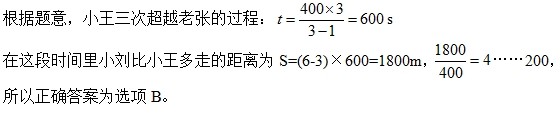 　　53.箱子里有大小相同的3种颜色玻璃珠各若干个，每次从中摸出3颗为一组，问至少要摸出多少组，才能保证至少有2组玻璃球的颜色组合是一样的（  ）　　A.11B.15C.18D.21　　正确答案是A，　　解析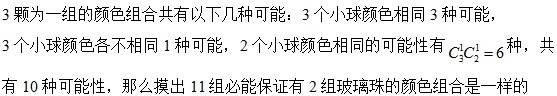 　　54. .A.B.C.D.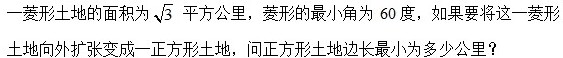 　　正确答案是B，　　解析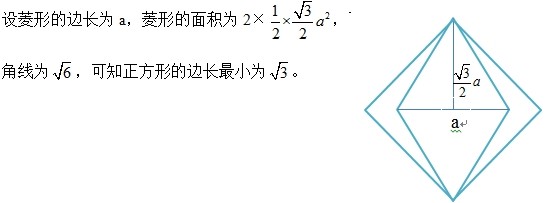 　　55.从A市到B市的航班每周一、二、三、五各发一班，某年2月最后一天是星期三，问当年从A市到B市的最后一次航班是星期几出发的（  ）　　A.星期一 B.星期二C.星期三D.星期五　　正确答案是A，　　解析A。从2月最后一天到12月最后一天共10个月，如果每个月看成30天，则是300天，而其中3、5、7、8、10、12月为大月，所以实际应该是306天，306÷7=43……5，可知12月最后一天是星期一，所以当年最后一次航班就是星期一出发的。　　56.甲乙两辆车从A地驶往90公里外B地，两车速度比为5：6，甲车于上午10半出发，乙车于10点40出发，最终乙比甲早2分种到达B地，问两车时速相差多少千米/小时（  ）A.10B.12C.12.5D.15　　正确答案是D，　　解析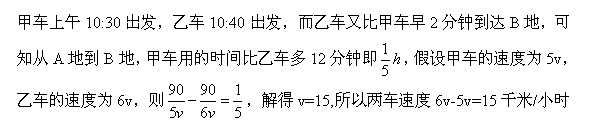 　　D。　　57.某有色金属公司四种主要有色金属总产量的1/5为铝，1/3为铜，镍的产量是铜和铝产量之和的1/4，而铅的产量比铝多600吨。问该公司镍的产量为多少吨（  ）　　A.600B.800C.1000D.1200　　正确答案是A，　　解析A。假设4种有色金属的总量共15x，则铝的产量为3x，铜的产量为5x，镍的产量为2x，铅的含量为15x-3x-5x-2x=5x，铅的产量比铝的产量多600吨，即5x-3x=600，x=300，则镍的产量为2×300=600吨。58.一个圆形草地中央有一个与之同心的圆形花坛，在花坛周围和草地周围上各有3个不同的点，安放了洒水的喷头。现用直管将这些喷头连上，要求任意两个喷头都能被一根水管连闸，问最少需要几根水管？（一根水管上可以连接多个喷头？）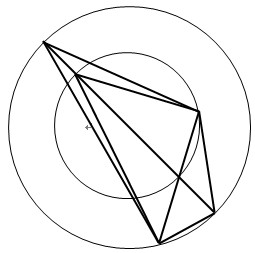 　　A.5B.8C.20D.30　　正确答案是B，　　解析B。使需要的水管最少，则要让更多的喷头在一条直线上。最多有四个喷头在一条直线上，另外的两个喷头和此四个喷头所成的直线共一个喷点，总共需要8条水管。　　59.某市电价为一个自然月内用电量在100度以内的每度电0.5元，在101度到200度之间的每度电1元，在201度以上的每度电2元.张先生家第三季度缴纳电费370元，该季度用电最多的月份用电量不超过用电量最少月份的2倍，问他第三季度最少用了多少度电（  ）　　A.300B.420C.480D.512　　正确答案是C，　　解析C。构造问题，一月用电最少其值为a，三月最多为2a，要求第三季度用电最少，那么二月最少为a,总用电量为4a，总量必为4的倍数，若a=100则3个月电费共为100×0.5+100×0.5+100×0.5+（200-100）×1=250<370，所以最少用电量一定大于100.设一月用电量超过100部分为x度，所以总费用为2(100×0.5+x)+100×0.5+（200-100）×1+2(2(100+x)-200)=370 x=20,一月为120，第三季度为120×4=480。　　60.一间房屋的长、宽、高分别是6米、4米和3米。施工队员在房屋内表面上画一条封闭的线，其所画的线正好在一个平面上且该平面正好将房屋的空间分割为两个大小形状完全相同的部分。问其所画的线可能的最长距离与最短距离之间的差是多少米A.6B.C.8D.　　正确答案是C，　　解析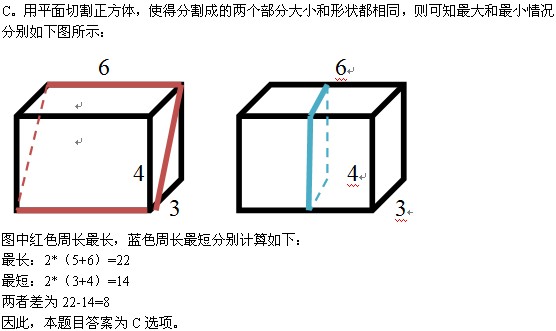 四、判断推理　　61.把下面的六个图形分为两类，使每一类图形都有各自的共同特征或规律，分类正确的一项是（）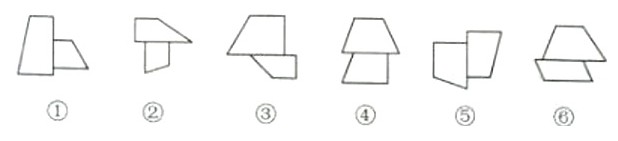 　　A.①②③,④⑤⑥B.①②④,③⑤⑥C. ①②⑤,③④⑥D. ①③④,③④⑥　　正确答案是B，　　解析B。本题考查图形拼合中的重合边问题。题干中6幅图都是由两个图形拼接而成，一类是图形重合边长度超过了其中一个图形边长①②④，而另一类图形是部分边长重合③⑤⑥。由此分为两类，选项中只有B项符合此规律。因此，本题答案为B选项。62.如用白、灰、黑三种颜色的油漆将正方体盒子的6个面上色，且两个相对面的颜色都一样，以下哪一个不可能是该盒子外表面的展开图（）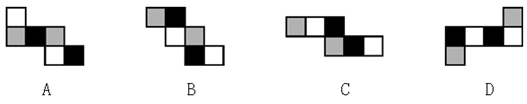 　　A.AB.BC.CD.D     正确答案是C，　　解析　　C。本题考查平面图中相对面问题。题干中说明相同花色的面为一组相对面，根据相对面的特性：相间排列和Z字形两端，可知选项C中的图形折叠之后相同花色面不能成为相对面，因此答案选C。　　63.下列的立体图形是立方体中挖出一个圆锥台孔后形成的，如果从任一面剖开，以下哪一个不可能是该立体图形的截面（）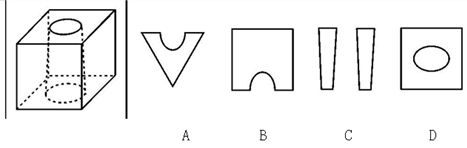 　　A.AB.BC.CD.D     正确答案是D，解析D。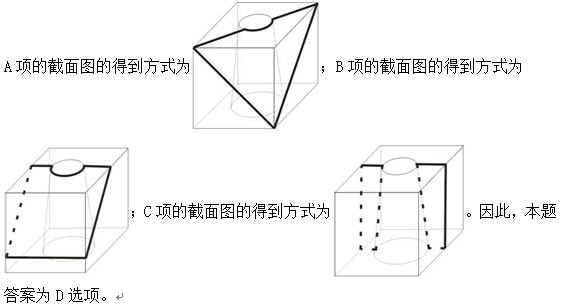 　　64.从所给的四个选项中，选择最合适的一个填入问号处，使之呈现一定的规律（）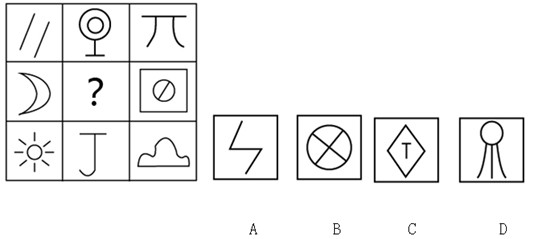 　　A.AB.BC.CD.D     正确答案是D，　　解析D。本题为九宫格题型，每一行，曲线和直线的交点为0、1、2，因此答案选择D选项。　　65.从所给的四个选项中，选择最合适的一个填入问号处，使之呈现一定的规律（）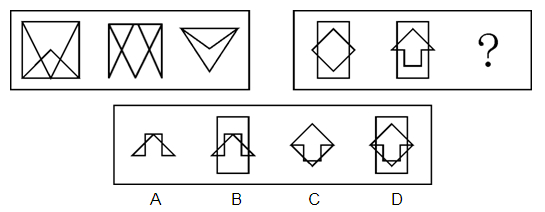 AB.BC.CD.D     正确答案是A，解析A。本题融合了图形的求异与翻转。观察前半段可以发现，第三幅图是前两幅图求异之后横轴翻转得到的，遵循此规律的话选项应该选A。      66.　　经营性资产是在生产和流通中能为社会提供商品或者劳务的资产。经营性资产的使用单位是具有法人地位的企业，其运营要以追求经济效益为原则。从会计角度看，主要指企业因盈利目的而持有，且实际也具有盈利能力的资产。　　根据上述定义，下列不属于“经营性资产”的是：（ ）　　A.某电视机厂中积压的黑白电视机 B.建设中尚未投入使用的水利发电站C.某外贸公司用于交纳税金的银行存款D.某重点中学新购入的实验室设备和器材     正确答案是D，解析D。“经营性资产”的使用单位是“具有法人地位的企业”，D选项中学校不属于企业，本题选择不属于此定义的，因此，本题答案为D选项。      67.　　风险规避是指通过计划的变更来消除风险或风险发生的条件，保护目标免受风险的影响。风险规避并不意味着完全消除风险，而是规避风险可能造成的损失。一是要降低损失发生的几率，这主要是采取事先控制措施；而是要降低损失程度，这主要包括事先控制、事后补救两个方面。　　根据上述定义，下列不属于风险规避的是（）某外语培训机构近两年业务发展迅速，但缺乏配套的资金投入，因此该机构选择通过上市发行股票这一渠道来筹集资金B.某广告公司为减少员工流失，实行了许多激励机制，包括提供更多培训机会、加大奖金幅度、增加保险额度等措施C.小李业余时间喜欢理财，他在银行的理财产品涉及很多类型，有债券、基金，有短期也有长期的，他觉得这样理财更稳健D.某购物网站有专门的储物仓库，平稳时供货稳定，但过节期间常供不应求，为此公司制定了一些列方案来控制货物储备和物流管理     正确答案是A，　　解析A。风险规避是指降低风险发生的概率或者降低损失程度。A选项是因为缺乏资金进而发行股票，发行股票这种行为是一种风险很高的融资行为，这种行为是完全的暴露风险，而没有规避风险。B是事先控制，实施众多措施。C是融资多元化，这种行为是最典型的规避风险行为。D选项中制定方案是一种事先的行为，来规避风险。　　68.　　选择性接触是指受众在接触大众传播活动之际，并不是不加区别地对待任何媒介和内容，而是更倾向于接触与自己的既有立场、观点、态度一致或接近的加以接触，或有意无意地回避与自己既有倾向相左的媒介或内容。　　根据上述定义，下列属于“选择性接触”的是（ ）　　A.旅行社推出的夕阳红系列旅游的团体活动受到很多退休老人的欢迎B.减肥产品最畅销的人群是那些正在减肥的人，而不是那些打算减肥的人C.初中政治老师王某每天回家第一件事就是收看新闻联播D. 赵总监推崇人性化管理，经常参加人本主义取向的心理学培训课程　　正确答案是D，　　解析D。选择性接触是选择那些与自己既有立场一样的媒介和内容。A、B主体不是受众，而C不体现选择。D项选择说出既有观点是人性化管理。选择也是于这种既有观点一致。　　69.　　潜伏需求是指相当一部分消费者对某种商品有强烈的需求，而现有产品或服务又无法使之满足的一种需求状况。　　根据上述定义，以下最能体现“潜伏需求”的是（）　　A.某市所售楼盘多为三居室大户型，让想在这里安家的工薪阶层望而却步B.某药厂推出的中药降糖保健品在部分程度上可以取代药品，常供不应求C.目前市场上的防辐射孕妇装抵制电子产品辐射的有效率是多少尚不明确D.新型的电动游戏机带有护眼功能，想必可以说服一些学生家长前来购买     正确答案是A，　　解析A。潜伏需求就是想要而又不能满足需求的状态。A是想要安家，但是没有合适的户型。B是供不应求，不符合定义。C是尚不明确，因此不能确定是否能够满足需求。D没有体现出强烈的需求，而且这个护眼可以满足需求，而不是定义中的不能满足需求。　　70.　　喻代是一种建立于比喻基础之上的以喻体代本体的一种修辞方式。即先比喻，后用喻体代替本体。喻代是比喻后的名称代换，喻体作为别名而存在，其比喻色彩、意味减弱，含蓄表达成为关键。　　根据上述定义，下列各项中没有使用喻代这一修辞方式的是（ ）　　A.我吃了一吓，却见一个五十岁上下的女人站在我的面前，两手搭在髀间，张着两脚，正像一个画图仪器里细脚伶仃的圆规······然而圆规很不平，显示鄙夷的神色B.多么熟悉的声音，多么动人的曲子，去年春节文娱晚会上因这支歌而被同学们昵称为“李谷二”，她的声音，我一下子就能听出来C.他走了，像只风筝，在山坡上摇啊摇啊，弯弯曲曲的白线越放越长，到底放到头了，那儿是山顶，是和天连着的地方，“风筝”停了，他知道这条白线线还栓着一颗心呢 D.那外国人想雇我的驴去游山东，我要五块钱。他嫌贵。你嫌贵，我还嫌你胖呢。胖的像大白熊，别压坏了我的驴。讲来讲去，大白熊答应我的价钱，骑着驴去逛了半天　　正确答案是B，　　解析B。“即先比喻，后用喻体代替本体”，B项中不涉及喻体，“李谷二”只是一个昵称，不符合本定义；ACD中都有本体和喻体。因此，本题答案为B选项。　　71.　　著作人身权，又称著作精神权，指著作权人对其作品所享有的各种与人身相联系或者密不可分而又无直接财产内容的权利，是作者通过创作表现个人风格的产品而依法享有获得名誉、声望和维护作品完整性的权利。著作财产权又称著作经济权，是著作人身权利的对称，是指著作权人自己使用或者授权他人以一定方式使用作品而获得物质利益的权利。　　根据上述定义，下列说法中正确的是（）　　A. 某知名网络小说作家要求出版社使用其真实姓名出版其作品，则该作家行使的是著作人身权B.画家王某将自己的画作以高价卖给姜某，则姜某获得了该画作的著作财产权C.某知名舞蹈家创作的舞蹈深受观众喜爱，不少人纷纷模仿并进行商业演出，该舞蹈家要求停止这一侵权行为，则她行使的是著作人身权 D.某剧作家创作的电视剧因深受观众喜爱而被翻拍，该剧作家要求电视剧制作方不得修改故事的结局，则他行使的是著作财产权     正确答案是A，　　解析A。题干涉及两个定义，一个是“著作人身权”，另一个是“著作财产权”。A涉及作着姓名权的相关问题，属于著作人身权；B中姜某不是著作人；C属于著作财产权；D属于著作人身权。因此，本题答案为A选项。　　72.　　生产、销售有毒、有害食品罪是指在生产、销售的商品中掺入有毒、有害的非食品原料的，或者销售明知掺有有毒、有害的非食品原料的食品的行为。　　根据上述定义，下列构成生产、销售有毒、有害食品罪的是（ ）　　A. 刘某在地下工厂用工业用高纯度酒精加自来水制造大量假酒，并将其销售给商店，获利8万多元B.某肉食品加工厂用病死猪肉作原料生产火腿，造成大批消费者食物中毒C.某饮料生产厂家在生产的可乐中添加了食品添加剂---咖啡因，但并未在包装上予以注明，使大量消费者饮用了含有咖啡因的可乐 D.某食品厂在所生产的一款彩虹糖中添加食用色素超标，长期食用会给人体健康造成危害　　正确答案是A，　　解析A。定义指出是“掺入”“非食品原料”的对人体有害的物质，A选项中添加的“工业用高纯度酒精”是非食用的有害物质符合此定义；B中没有掺入有害物质，只是原来本身有害；CD添加的有害物质都属于食品原料。因此，本题答案为A选项。　　73.　　姑息治疗是指对那些治愈性治疗无望或不能接受治愈性治疗的病人采取完全的主动的医疗和护理，控制疼痛及有关症状，并对心理、社会和精神问题予以重视。其目的是为病人和家属赢得最好的生活质量。姑息治疗同样适用于早期肿瘤病人，将姑息治疗与抗肿瘤治疗相结合。　　根据上述定义，下列不属于姑息治疗的是（ ）　　A.某患者因病情恶化且年老体衰，无法翻身，身体生了褥疮，口腔也有霉菌感染，护士为其洗澡擦身，并做了口腔清洁B.某患者因为癌症晚期，且自身状况差无法进行抗癌治疗，医生认为患者已没有治疗价值，劝患者回家休养C.某年轻患者刚结婚便被诊断为乳腺癌，情绪非常激动，拒绝接受治疗，医生为其进行了心理辅导D.某患者手术后严重疼痛，无法入睡，医生给他安置了止疼泵，并给予一定的镇静药，让患者能好好休息     正确答案是D，　　解析D。姑息治疗“指对那些治愈性治疗无望或不能接受治愈性治疗的病人采取完全的主动的医疗和护理”，D项：某患者只是手术后严重疼痛的无法入睡，不符合题干中“那些治愈性治疗无望或不能接受治愈性治疗的病人采取完全的主动的医疗和护理”故选D。　　74.　　心理记账是人们在心理上对结果进行分类、编码、估价和预算等过程。消费者在决策时可能根据不同的任务进行相应的心理记账。　　根据上述定义，下列不属于典型心理记账的是（）　　A.损失10元钱给人心理带来的痛苦要比获得10元奖金带来的高兴更强烈 B.工会发放福利时，不再发实物而改变发购物卡以使职工有更多的自由选择C.相比丢了10元钱的人，丢了电影票的人更不可能会掏钱买票去看电影D.王某出差经常选星级酒店，因为它比旅馆更可能提供免费网络和自助早餐     正确答案是B，　　解析B。心理记账是“心理上”对结果的处理，A是损失10元和获得10元的不同心理；C是丢了10元钱和丢电影票的不同心理；D是住星级酒店和旅馆的结果不同心理影响，而B项只是改变了福利方式，不涉及心理问题。因此，本题答案为B选项。　　75.　　诱导运动是一种视错觉，即观察者知觉到某个物体在运动，而实际上该物体没有发生空间移动，只是由于其他物体的运动使得被观察的物体看起来好像在运动。　　根据上述定义，下列属于诱导运动的是（）　　A.在没有月光的夜晚仰望天空，觉得星星好像在动B.电影院里播放的精彩电影C.月亮在云彩后面穿行D. 注视飞速开过的火车后，会觉得附近的树木向反方向　　正确答案是C，　　解析C。诱导运动是一种错觉，感觉物体在动，其实是参照其他物体的运动感觉被观察的物体好像在动。A没有其他物体，即参照物。B是没有错觉。C是错觉，是云彩在动，而月亮没动。D项是之后，与定义不一致。　　76.荆棘：困难A.布衣：学生B.折柳：惜别C.心腹：信任D.桎梏：束缚　　正确答案是D，　　解析D。荆棘是一种植物，有困难含义，桎梏也是古代的一种刑拘，是约束他人的含义。　　77.戒烟：疾病A.酒驾：事故B.核对：差错C.过失：反思D. 斟酌：顾虑　　正确答案是B，　　解析B。戒烟会导致疾病的减少，核对会导致差错的减少故正确答案是B。　　78.照片：留恋A.文件：机密B.古董：珍藏C.日记：记载D.书籍：查阅　　正确答案是C，　　解析C 。照片用于留念，且前一词词性为名词后一词为动词，日记用于记载，词性也一致。B和D是谓宾关系。故答案选C。　　79.药物：胶囊A.桌椅：桌面B.电脑：屏幕C.书本：封面D.物品：木箱　　正确答案是D，　　解析D。药物是装在胶囊中的，物品是装在木箱里面的。　　80.居住：居民A.乞讨：流浪者B.吝啬：守财奴C.顺从：独裁者D.继承：继承人　　正确答案是D，　　解析D。居民有居住的权利，继承人有继承的权利。　　81.抑制：热情　　A.滋润：喉咙B.分散：注意C.消除：声音D.反转：方向　　正确答案是B，　　解析B。抑制热情对应着分散注意，抑制和分散都有对事物降低的含义，所以答案选择B选项。　　82.分水岭对于（），相当于（）对于水稻　　A.山岭：大米B.地质：节气C.界限：作物D.回归线：青稞　　正确答案是D，　　解析D。分水岭和回归线属于反对关系，青稞和水稻属于反对关系　　83.计算之于（），相当于实验之于（）　　A.推理：逻辑B. 物理：天文C.数学：化学D.大脑：助手　　正确答案是C，　　解析C。数学是以计算为基础的学科，化学是以实验为基础的学科所以正确答案选择C。　　84.抵押对于（），相当于（）对于处罚　　A.银行：监狱B.担保：罚款C.房屋：立法D.债务：刑罚　　正确答案是B，　　解析B。抵押是一种担保，罚款是一种处罚，所以正确答案选择B。　　85.（ ）对于汽车，相当于 开关对于（ ）　　A.轮胎；电门B.汽油；电灯C.飞机；电池D.钥匙；电视　　正确答案是D，　　解析　　D。钥匙控制汽车的开启与熄火，开关控制电视的开机或关机。因此，本题答案为D选项。　　A项轮胎与汽车是组成关系，电门与开关却不是组成关系，故排除；B项汽油是汽车的能源，而开关却不是电灯的源，故排除；C项飞机与汽车是并列关系，电池与开关不是并列，故也排除。　　86.　　噬菌体是一种病毒，它能够“捕食”细菌。目前随着医疗中植入技术的发展，越来多的患者接受着诸如导尿管、心脏支架等医学植入装置，但随之也带来了细菌感染的风险，因此一些研究人员认为如果使噬菌体吸附在植入装置材料表面，再将其放入患者体内，就可以避免植入装置引发的感染。　　以下哪项为真，最能削弱上述结论（）　　A.对植入医学装置的患者，一般通过服用抗生素来抵御细菌感染B.有细菌的场所就可能有相应的噬菌体的存在，只是存在数量的差异C.噬菌体能够攻击致病细菌，但有时也会“捕食”有益的细菌D.一些噬菌体进入机体内后，无法适应体液环境，难以保持活性　　正确答案是D，　　解析D。论点是“噬菌体吸附在植入装置材料表面，再将其放入患者体内，就可以避免植入装置引发的感染。”论点强调的体是噬菌体，起到的作用是“避免感染”；D选项直接否定了噬菌体在体内发挥作用的可能，也就是否定了论点的前提，故D项最能质疑。　　87.　　以往的研究认为火山喷发会释放大量热量，引发全球变暖，但近日的研究发现，火山喷发不仅不会引发全球温度上升，还可以削弱全球变暖的影响。　　以下哪项为真，最能支持上述结论（）　　A.研究表明，火山喷发时地下岩浆喷出地面，与空气接触产生氧化反应B.火山爆发能抑制某种分解有机物的细菌，其分解的有机物中含有甲烷。甲烷是一种可燃性气体，可产生热能C.火山喷发后会带来大规模的酸雨，酸雨能够在短期内降低火山区气温，但同时也引发了农作物的虫害D. 研究发现火山喷发物质---二氧化硫可与大气物质形成“冰粒”并将阳光反射，减少对地面的热辐射，延缓全球变暖　　正确答案是D，　　解析D。火山喷发不仅不会引发全球温度上升，还可以削弱全球变暖的影响。选项D直接提出“火山喷发延缓全球变暖”，对论点起到加强支持作用。而ABC均没有提到全球温度上升对全球变暖的影响，为无关项。　　88.　　随着人们的生活和工作逐渐进入高楼大厦，人们接触日光的机会变少。研究发现，日光是合成维生素D的必要条件，而维生素D是促进钙吸收的关键因素。因此有人得出结论：现代人更容易患骨质疏松等因素引起的疾病。　　以下哪项为真，最能质疑上述结论（）　　A.骨质疏松疾病患者多晒太阳就可以缓解或治愈B.现代人饮食结构中的含钙食品比以前丰富很多C.口服维生素D 是添加了促吸收剂的合成配方D.骨质疏松症患者接触日光的时长与其他人无异　　正确答案是D，　　解析D。题干中给出的观点是现代人更容易患骨质酥松等因缺钙引起的疾病。 题干中说道维生素D是促进钙吸收的关键，想要合成维生素D就需要晒太阳，而现代人住在高楼大厦没有机会接触阳光，因此现代人更容易患由缺钙导致的骨质疏松。D选项，骨质疏松患者与其他人晒太阳的时常没有差异，说明接触日光的长短并不能决定现代人是否患骨质疏松。即否定了论据，故D项最能质疑。　　89.　　软件用户的调查显示，通常一个软件会有1000个用户采用，如果一个软件每天被下载安装的次数达到55次，这个软件的流行度会急速上升，最多时有1200万个用户采用，大量用户几乎是完全根据其他用户的行为来选择安装这个软件，而很少关注其本身的内在特点。　　根据上述描述可以推出（）　　A.网站上最流行的软件未必是最实用的软件B.参考别人选择安装软件是不明智的C.网站上推出的软件未必都是有用的D.用户安装在电脑上的一些软件或许会被删除　　正确答案是A，　　解析A。本题探讨的用户对流行的软件态度是完全根据其他用户的行为来选择安装这个软件，而很少关注其本身的内在特点，很有可能出现流行的软件未必是最实用的。选项B说法太过绝对，CD跟我们这道题探讨的内容无关。　　90.　　R医院持续5年在C市举办的“我最满意的医院”调查中高居榜首，该医院负责人表示，这是由于该医院提供了比其他医院更加优质的导诊服务。　　以下哪项为真，最能支持该医院负责人的观点（）　　A.C市各大医院都在导诊服务中投入了大量精力,力图提高导诊服务质量B. C市”我最满意的医院”调查已开展20年,高居榜首的均是公立医院C.C市共有200多家医院,并非所有医院都参加了此次调查D.与R医院医疗水平相当,但导诊服务不佳的排名均不如R医院　　正确答案是D，　　解析D。优质的导诊服务是R医院高居榜首的原因。选项D通过对比与R医院水平相当的医院，来证明是导诊服务是R医院高居榜首的原因。　　91.　　在地球活动构造频繁的时期，环非洲、南美和欧洲的新海洋盆地开始扩展，产生了新的空间。大气中大量二氧化碳与光合作用的生物发生反应，死亡的生物随后被埋在海底沉积物中，形成了富含碳元素的页岩，大气中的碳被固定下来，使得大气中二氧化碳的水平下降，减小了温室效应并降低了全球温度，这对海洋生命来说是非常严重的后果，因此科学家认为，全球变暖或变冷后果同样严重。　　下列哪项为真，最能支持科学家的论断（）　　A.在全球变冷的200年后，由于频繁的火山爆发，使得固化在岩叶中的碳以二氧化碳的形式重回到大气层，部分恢复了温室效应B.全球变暖会导致海洋生物生态危机，科学家发现在26万年前全球变冷的时期，海洋生物发生过类似的危机C.大规模且长期的自然变化，或由于人类活动而造成全球温室效应在短期内的巨大改变对整个系统来说都具有冲击作用D.科学家观察到气候变冷的发生超过几百万年，而不是几十年或几百年，这还很难和我们迅速变化的现代气候条件联系起来　　正确答案是B，　　解析B。加强论证。论点是全球变冷和变暖一样，造成严重后果。A中说的是全球变暖，并没说全球变冷，也没提到严重后果，是话题不一致。B提到了全球变冷和全球变暖，认为变冷的后果是非严重，举例子加强论点。C说的还是全球变暖在短期内的冲击作用，没有提到全球变冷的严重后果，话题不一致。D说的是全球变冷的时间长短，是一个无关选项。　　92.　　新学期伊始，研究生院发现有新生没有到教务处办理注册手续。若该命题为真，则下列陈述不能确定真假的是:　　I 所有新生都没有到教务处办理注册手续　　II所有新生都到教务处办理了注册手续　　III有的新生到教务处办理了注册手续　　IV新生小明到教务处办理了注册手续　　A. I II III IVB.II III IVC.I II IIID.I III IV　　正确答案是D，　　解析D。有新生没有到教务处办理注册为真，所以新生都到教务处办理注册手续必然为假，所以可以断定II必然为假，所以排除ABC。本题正确答案为D。　　93.　　兄弟姐妹四人，甲、乙、丙、丁。甲说：丁是最小的妹妹。乙说：兄弟姐妹中只有哥哥一个男孩。丙说：我是甲的姐姐。　　如果上述都为真，以下推断正确的是（）　　A.甲排行第二，是男孩；乙排行第三，是女孩B.乙排行第二，是女孩；丙排行第一，是女孩C.丙排行第二，是女孩；丁排行最小，是女孩D.甲排行第二，是女孩；丙排行第一，是女孩　　正确答案是A，　　解析A。乙说：兄弟姐妹中只有哥哥一个男孩，说明丁是最小的。而丙是甲的姐姐，乙有一个哥哥说明，四个人的顺序从大到小依次为：丙（女）甲（男）乙（女）丁（女）。　　94.　　研究人员认为肥胖症和人体内寄生某些能产生特定气体的微生物有关，这些微生物使他们呼出的气体味道更难闻。加州洛杉机CS医学中心分析了792位体检者的呼吸，发现呼出甲烷和氢气量高的人的身高体重指数（BMI）比正常人要高2.4点，即属肥胖人群。　　根据以上描述不能推出（）　　A.胖人体内可能寄生着某些产生特定气体的微生物B.可以通过气体是否难闻来判定呼气者是否是肥胖症患者C.呼出气体中甲烷和氢气含量高的人群比正常人群更胖D.甲烷和氢气的混合物味道较难闻　　正确答案是B，　　解析B。我们只知道甲烷和氢气难闻，但是难闻的不一定是甲烷和氢气，也就不能判断是否肥胖。所以选B。　　95.　　低热量食物是指含淀粉、糖类等碳水化合物类较少的食物。通过食用低热量食品，可以有效控制能量的摄入量，避免多余能量在体内以脂肪形式储存下来，如果体重已经较重的人改为食用低热量食品，则可在保持饱腹感的同时达到减肥效果。另外，有许多人认为，低热量食物对糖尿病患者也十分有益。　　以下哪项为真，最能支持上述推论（）　　A.改食用低热量食物需要逐步进行，否则会引起机体代谢紊乱B.低热量食品可以降低超重或糖尿病患者的体重，但需要补充其它营养C.低热量食品可适当增加进食量，满足饱腹感，享受吃饱的乐趣D.研究表明低热量饮食可减少脂肪在胰脏中的沉积，恢复胰岛素的分泌　　正确答案是D，　　解析D。本题论点：通过食用低热量食品，避免多余能量在体内以脂肪形式储存下来。选项D提到低热量饮食可减少脂肪在胰脏中的沉积，恢复胰岛素的分泌对论点起到支持作用。五、资料分析　　根据以下资料，回答问题。　　2013年3月末，金融机构人民币各项贷款余额65. 76万亿元，同比增长14. 9%，增速比上午同期低0.8个百分点。　　2013年3月末，主要金融机构及小型农村金融机构、外资银行人民币小微企业贷款余额11. 78万亿元，同比增长13. 5%，比全部企业贷款余额增速高1.2个百分点。　　2013年3月末，主要金融机构本外币工业中长期贷款余额6. 46万亿元，同比增长3. 2%。其中，轻工业中长期贷款余额6824亿元，同比增长7.6%；重工业中长期贷款余额5. 77万亿元，同比增长2.7%。服务业中长期贷款余额16. 55万亿元，同比增长8.9%。　　2013年3月末，主要金融机构及小型农村金融机构、村镇银行、财务公司本外币农村贷款余额15. 24万亿元，同比增长18. 4%；农户贷款余额3.86万亿元，同比增长16.9%；农业贷款余额2. 87万亿元，同比增长12. 3%。　　2013年3月末，主要金融机构及小型农村金黜机构、外资银行人民币房地产贷款余额12. 98万亿元，同比增长16. 4%。地产开发贷款余额1.04万亿元，同比增长21. 4%。房产开发贷款余额3.2万亿元，同比增长12.3%。个人购房贷款余额8. 57万亿元，同比增长17. 4%。保障性住房开发贷款余额6140亿元，同比增长42. 4%。　　96.2013年3月末，金融机构人民币各项贷款余额约是2011年同期的多少倍？　　A.1.1B.1.2C.1.3D.1.4　　正确答案是C，解析C。两期混合增长率公式：R=R1+R2+R1*R2。R1=14. 9%,R2=14. 9%+0.8%=15.7%，所以R≈33%，故此13年的约是11年同期的1.3倍，选C。      97.2013年3月末，轻工业中长期贷款余额占工业中长期贷款余额总体的比重与上年相比（ ） A.约上升0.4个百分点B.约上升4个百分点C.约下降0.4个百分点D.约下降4个百分点　　正确答案是A，　　解析A。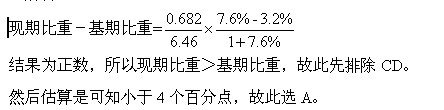 　　98.2013年3月末，各项贷款余额从高到低排序正确的是（ ）　　A.农户贷款余额 地产开发贷款余额 农业贷款余额B.房产开发贷款余额 地产开发贷款余额 轻工业中长期贷款余额C.服务业中长期贷款余额 农户贷款余额 重工业中长期贷款余额D.重工业中长期贷款余额 轻工业中长期贷款余额 房产开发贷款余额　　正确答案是B，　　解析B。简单读数。故此选B。　　99.2013年3月末，房地产开发贷款余额同比增速约为（ ）A.12. 3%B.14. 4%C.19. 3%D.21. 4%　　正确答案是B，　　解析B。部分整体混合增长率。整体增长率介于部分之间并且偏向于基数较大的，故此选B。　　100.关于2013年3月末贷款余额情况，能够从上述资料中推出的是（  ）　　A.全部企业贷款余额同比增长了14. 7%B.农村贷款余额比上年同期增长了3万多亿元C.个人购房贷款余额同比增速快于保障性住房开发贷款余额D.服务业中长期贷款余额同比增量超过工业中长期贷款余额的3倍　　正确答案是D，　　解析D。工业中长期贷款余额6. 46万亿元，同比增长3. 2%。服务业中长期贷款余额16. 55万亿元，同比增长8.9%。显然服务业的现期和增长率都大于工业的2倍以上，故此增长量必然超过3倍。故此选D。　　根据以下资料，回答问题。　　 2013年全国1-5月保险业经营状况　　101.2013年1-5月，保险业平均每月业务及管理费用均为多少亿元？　　A.180B.185C.190D.195　　正确答案是B，　　解析B。2013年保险业平均每月业务及管理费用约为（185+166+195+189+190）÷5=185，因此，答案选择B选项。      102.2013年3月，人身险的三个险种保费收入环比增速排序正确的是？A.人身意外伤害险>寿险>健康险B.健康险>寿险>人身意外伤害险C.健康险>人身意外伤害险>寿险D.人身意外伤害险>健康险>寿险　　正确答案是D，　　解析D。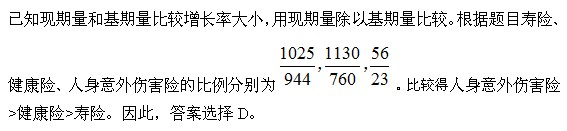 　　103.以下各月中，哪个月全行业保险赔付支出额与保险保费收入额的比值低？A.1月B.2月C.3月D.4月　　正确答案是A，解析A。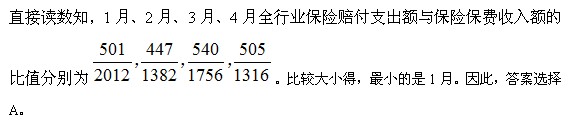 　　104.在寿险、健康险和人身意外伤害险中，有几类险种在2013年5月的保险赔付支出额占全行业保险赔付支出总额的比重高于上年同期水平？A.0B.1C.2D.3　　正确答案是B，　　解析B。现期量比重与基期量比重比较，通过部分增长率和整体增长率大小判断。直接读数可得寿险、健康险和人身意外伤害险的部分增长率以及全行业保险赔付支出总额的整体增长率分别为68%、29%、11%和32%。由a＞b，现期比重大的结论可知，只有寿险的比重高于上年同期水平。因此，答案选择B。　　105.关于2013年1-5月保险业经营状况，能够从上述资料中推出的是（ ）　　A.5月各类险种保费收入均低于4月B.4月三个人身险种的收入均高于一季度平均水平C.2月各类险种保险赔付支出均低于1月D.1月人身意外伤害险收入在保费总收入中的占比不足2%　　正确答案是D，　　解析D。A选项直接读数可知健康险保费收入5月大于4月，错误；B选项直接读数可知健康险4月三个人身险种的收入低于一季度平均水平，错误；C选项直接读数可知2月寿险保险赔付支出高于1月，错误。D选项1月人身意外伤害险收入在保费总收入中的占比40÷2012＜2%。正确。因此，答案选择D。　　根据以下资料，回答问题。　　2012年，某省规模以上工业增加值10875亿元，比上年增长7.1%，月增加值从1—2月的2.9%回升到10—12月的10%以上。大型、中型和小微型企业增加分别为3074、3217和4584亿元，比上年分别增长8.2%、6.8%和6.7%。　　2012年，该省规模以上工业企业主营业务收入56730亿元，比上年增长3.5%，增速比全国低7.5个百分点；利润总额2900亿元，比上年下降6.1%。2012年某省规模以上工业增加值同比增速情况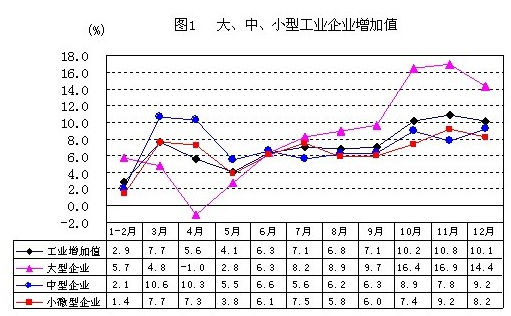 　　106.与2011年相比，2012年该省规模以上工业增加值约增加了多少？（  ）　　A.600B.720C.840D.960　　正确答案是B，　　解析B。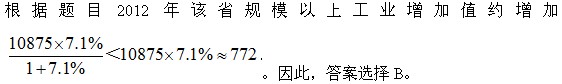 　　107.2012年3-10月间，中型企业增加值增速和规模以上工业增加值总体增速差异最大的月份是（ ）　　A.4月B.6月C.8月D.11月　　正确答案是A，　　解析A。直接读数可知，4月份中型企业增加值增速和规模以上工业增加值总体增速分别为10.3%、5.6%，差异最大。因此，答案选择A。      108.2012年3-10月间，三类企业工业增加值同比增速均超过5%的月份有几个？（  ）　　A.5B.6C.7D.8　　正确答案是A，　　解析A。直接读数可知，6、7、8、9、10月份三类企业工业增加值同比增速均超过5%。因此，答案选择A。　　109.与2011年相比，2012年全国规模以上工业企业主营业务收入（  ）A.下降了4%B.上升了4%C.上升了7.5%D.上升了11%　　正确答案是D，　　解析D。由材料可知“2012年，该省规模以上工业企业主营业务收入56730亿元，比上年增长3.5%，增速比全国低7.5个百分点”。所以2012年全国规模以上工业企业主营业务收入上升了11%，因此答案选择D。　　110.以下关于该省2012年规模以上工业发展状况的描述与资料相符的是（  ）　　A.小微型企业对10-12月的月度同比增速回升拉动作用最大B.全年小微型企业增加值同比增量低于中型企业C.规模以上工业企业主营业务利润率高于上年水平D.第三季度大型企业工业增加值同比增速高于其他两类企业　　正确答案是D，　　解析D。A小微型企业对10-12月的月度同比增速回升拉动作用并非最大，错误；B由材料“中型和小微型企业增加分别为3217和4584亿元，比上年分别增长6.8%和6.7%”，可知全年小微型企业增加值同比增量高于中型企业，错误；C材料可知，“规模以上工业企业主营业务收入56730亿元，比上年增长3.5%，增速比全国低7.5个百分点；利润总额2900亿元，比上年下降6.1%”，规模以上工业企业主营业务利润率低于上年水平，错误。D选项直接读数可知第三季度大型企业工业增加值同比增速高于其他两类企业。正确。因此，答案选择D。经营状况（亿元）经营状况（亿元）经营状况（亿元）经营状况（亿元）经营状况（亿元）同比增速1月2月3月4月5月5月保险保费收入20121382175613161277101 财产险612339562530500122 人身险1400104311957867779(1) 寿险125594410256696558(2) 健康险10676113768314(3) 人身意外伤害险402356403922保险赔付支出501447540505487321 财产险281194255254266162 人身险22025228525222058(1)寿险17522424521218068(2) 健康险362232313229(3) 人身意外伤害险9798811业务及管理费18516619518919021